Vypracuj otázky:1. Popiš směrovou růžici.2. Vymaluj českou vlajku.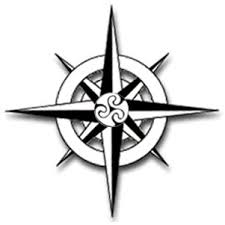 3. Se kterými státy ČR sousedí?............................................................................................................................................................................................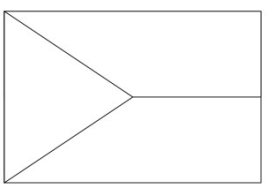 4. Je ČR přímořský stát?	ANO - NE5. Je ČR velký stát?	ANO – NE6. Jaké památky najdeme v Praze?…………………………………………………………………………………………………………………………………………………………………………………………………….7. Zkus nakreslit list daného stromuJAVORJÍROVEC MAĎÁLDUBLÍPA